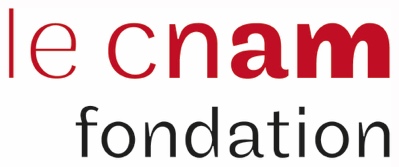 Grand Prix Charles-Henri Besnard 2019[Titre du Projet][Quelques lignes du projet]Présenté par [Nom Prénom](Identité du ou des candidats)(Au choix) [Nom de la formation et de l’établissement][Nom de l’entreprise]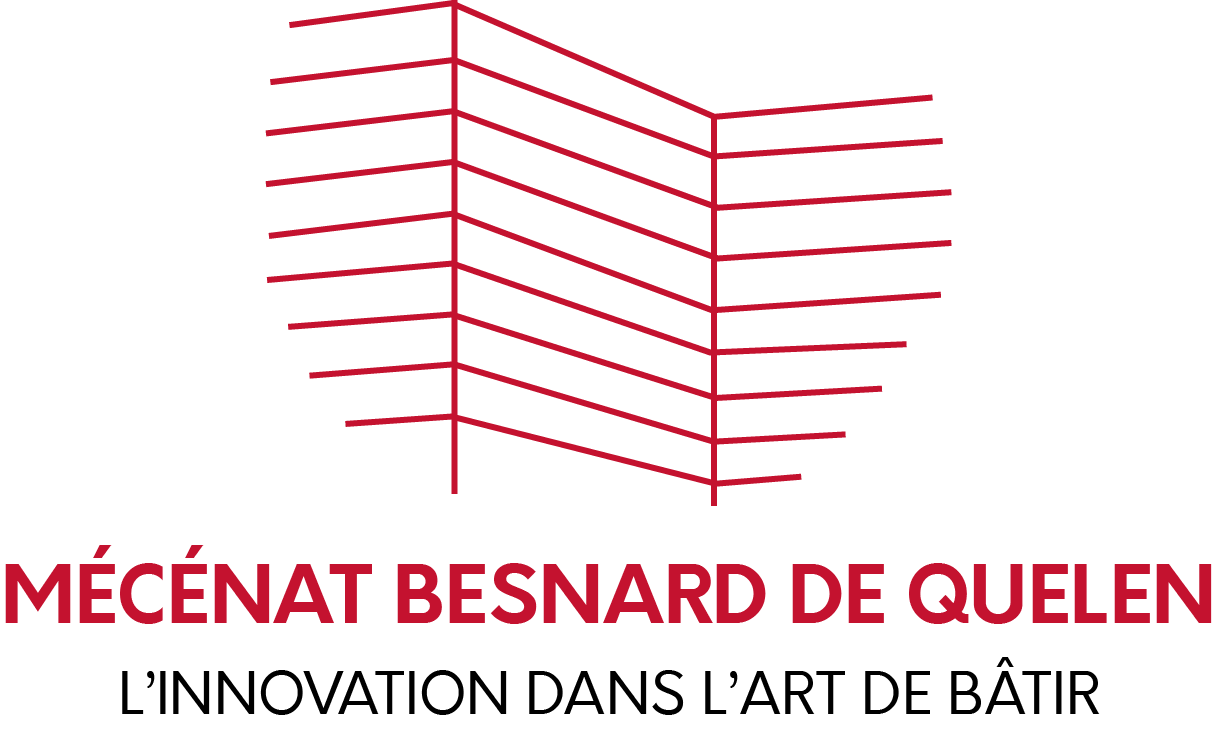 FICHE D’INSCRIPTIONQualité : 			□ Madame		□ MonsieurNom de famille : Nom d’usage : Prénom(s) : Date de naissance : 					Lieu de naissance : Nationalité : Adresse personnelle : Téléphone fixe : Téléphone portable : Email : □ Option 1, vous candidatez à titre personnel.□ En cochant cette case, le candidat certifie être en situation régulière au regard de ses obligations fiscales et ne pas être l’objet de poursuites d’ordre pénal.□ Option 2, vous candidatez au sein d’une entreprise.Raison sociale : Email professionnel : Téléphone professionnel : Code APE : □ En cochant cette case, l’entreprise certifie être en situation régulière au regard de ses obligations fiscales.□ Option 3, vous candidatez dans le cadre d’un projet d’école.Intitulé du cours : Nom de l’enseignant encadrant le projet : Établissement :Adresse de l’établissement : Code Postal : Ville : Pays :Je soussigné(e), 						déclare avoir pris connaissance du règlement intérieur du Grand Prix et m'engage expressément à le respecter.Je certifie sur l’honneur que les renseignements indiqués ci-dessus sont exacts.Fait, à 							le, 					SignaturePIÈCES ADDITIONNELLES À JOINDRE OBLIGATOIREMENT AU DOSSIER libreA titre individuel ou dans le cadre d’un projet d’école□ Carte d’identitéDans le cadre d’une société□ Extrait K bis et statuts de la société***□ Pièces jointes additionnelles que le candidat souhaite joindre à son dossier libre